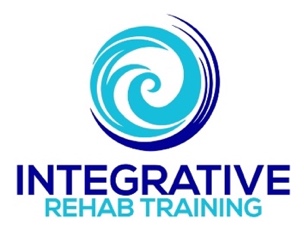 Manual therapy overview:Considerations & techniquesMichael J. Mullin, ATC, PTA, PRCOrthopedic Manual TherapyWhat constitutes orthopedic manual therapyEach application is used for the purposes of modulation of pain, reducing or eliminating soft tissue inflammation, improving contractile and noncontractile tissue repair, extensibility, and/or stability and increasing ROM for facilitation of movement and return to function.Other techniques providing “dubious claims or mental, physical and behavioral changes”.Proposed standardized manual therapy terminology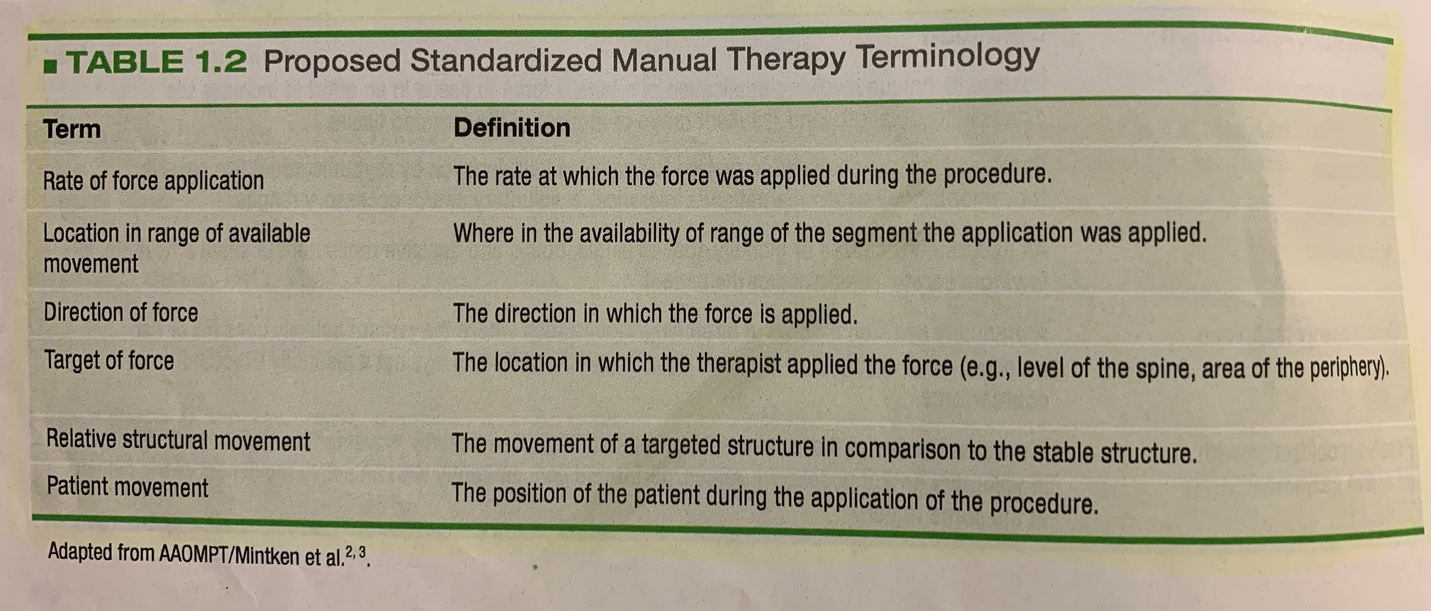 Rate of force applicationLocation in range of available movementDirection of forceTarget of forceRelative structural movementPatient movementHypothesized effects of manual therapy 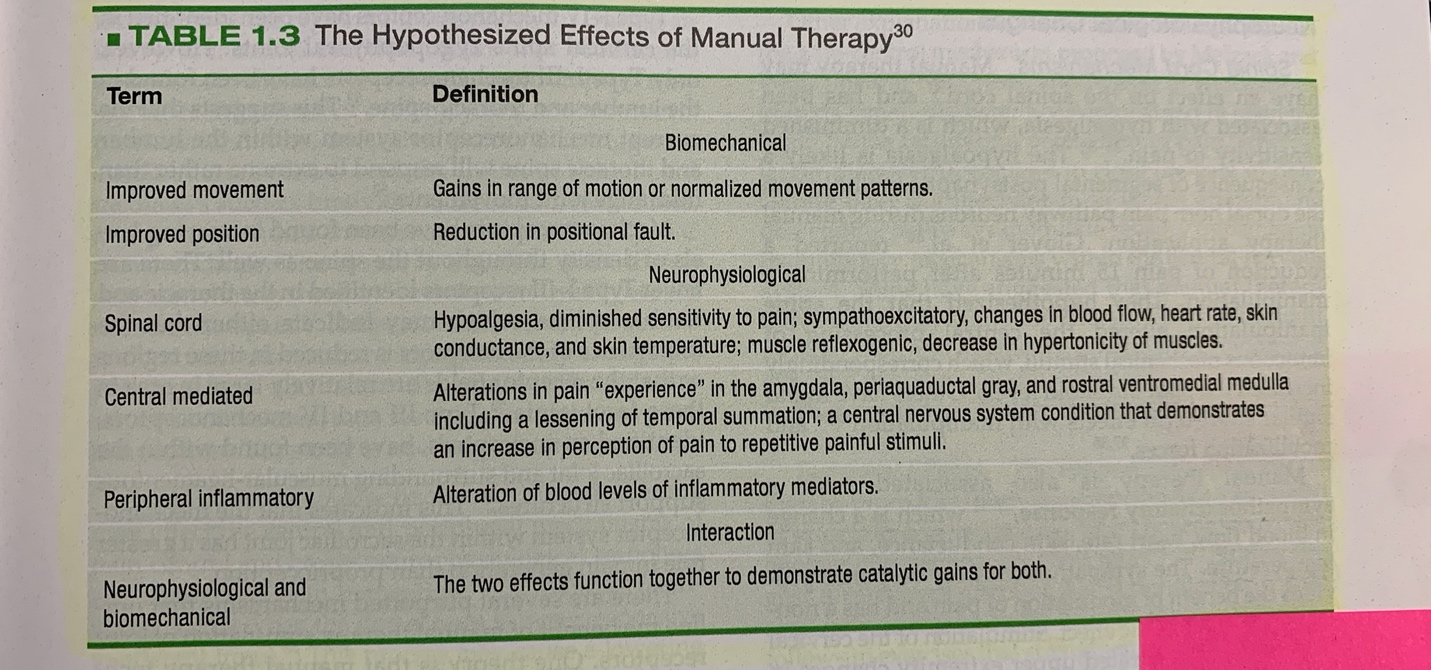 Most theories remain hypothetical, but all result in similar functional outcomes and comparable hypothesized effects with each improving one another--“catalytic gains for both”.BiomechanicalImproved movement Improved position Neurophysiological changesSpinal cord mechanismsSympathoexcitatory responseCentral mediated mechanismsCentral facilitationReduction of afferent nociceptive input to the CNSGate controlPeripheral mechanismsInflammatory markers and changes in pH in damaged tissue has been demonstrated, changing the pH structure, potentially resulting in decreased pain.Psychological PlaceboQualitative in nature (based on perception) but can lead to quantitative changes.Satisfaction and expectationPsychological covariatesTissue damage and complexity of ascending pathways to brain and descending pain-suppressing systems.Perception and interpretation of a wide-range of incoming stimuli. Emotions Anxiety, fear, depression and anger are the four emotions that best characterize the distress of those with chronic pain.Hierarchy of evidenceThe hierarchical pyramid of evidence 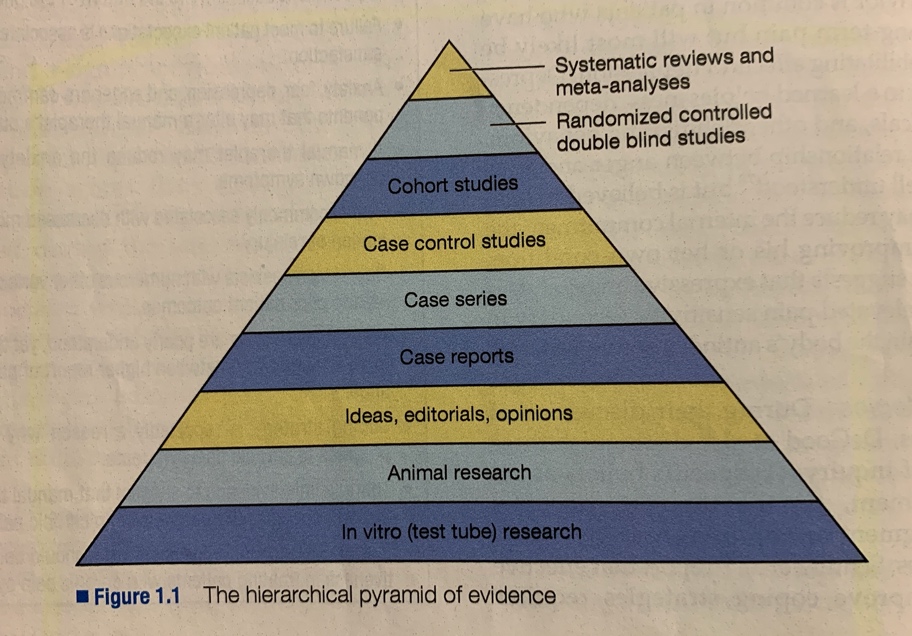 The 5S model for synthesizing and managing information 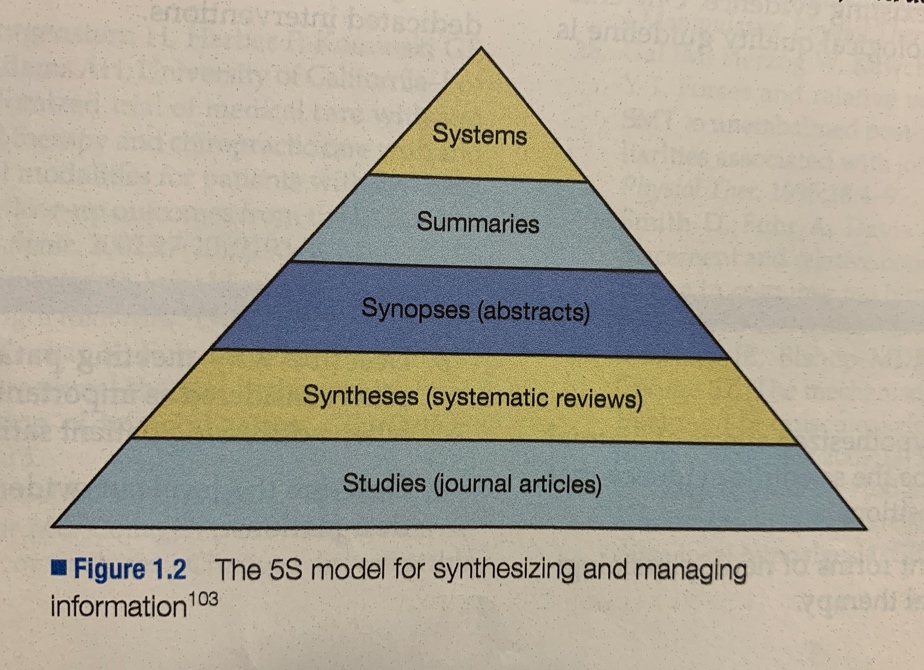 The four levels of evidence Level A = strong evidence (high quality randomized controlled and meta-analysis)Level B = moderate evidence (high-low quality randomized controlled)Level C = limited/contradictory evidence (one high-low quality randomized and inconsistent otherwise)Level D = no known evidence (not sufficiently studied)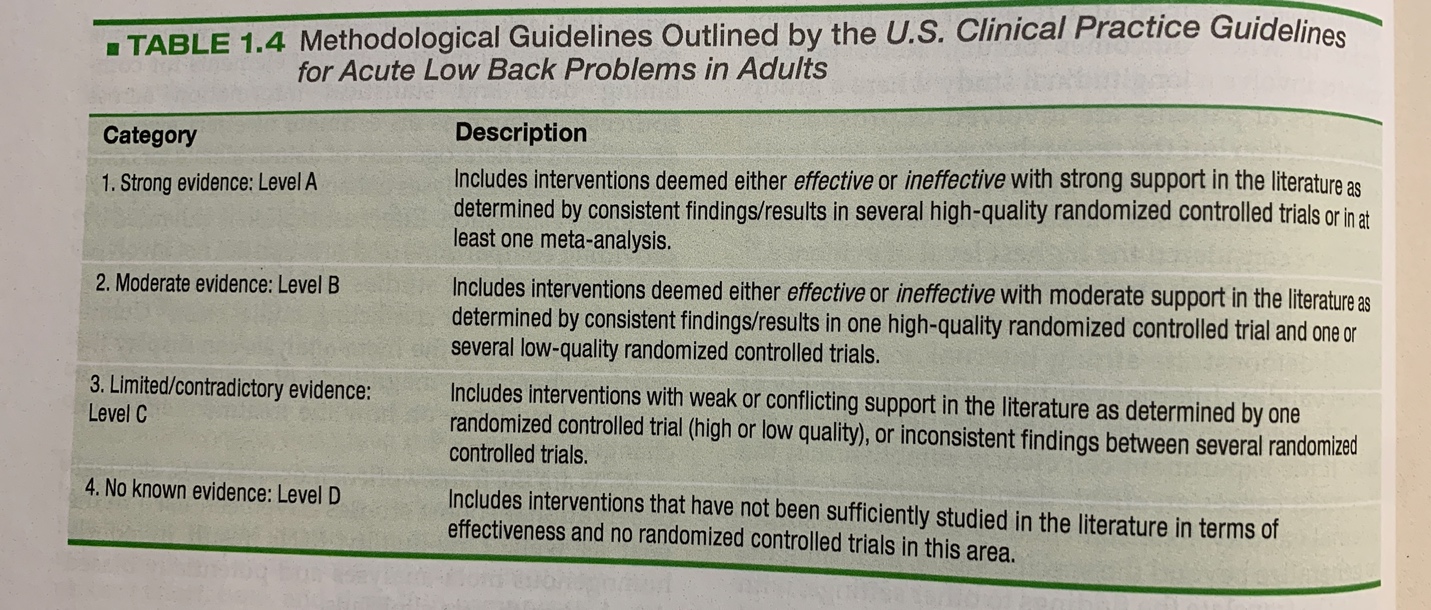 Orthopedic Manual Therapy AssessmentClinical decision-making modelsSuggests it is along a spectrum of “right on one end and wrong on the other”Patients are too complex for this to be trueThreshold effectHypothetical-deductiveDevelopment of a hypothesis during the clinical examination and refuting or acceptance of that hypothesis as the examination progressesDeductive reasoning, general to specific, bottom-up approachComprehensive, focused and quite extensiveAllows for pathognomonic diagnosis of a sign or symptom that is characteristic of a “red flag”.Supplemented with use of special tests and standardized examinationsHeuristic decision making (clinical Gestalt)Organize clinical perceptions into coherent construct wholes, indirectly made clinical decisions, pattern recognition, experience driven, top-down approachFive potential faultsRepresentative heuristic (similarity)Availability heuristic (frequency)Confirmatory bias (substantiate)Illusory correlation (deception)Overconfidence (level of experience and inverse relationship)Mixed model decision makingIdeal, as it allows for development of clinical prediction rules and use assessment modifiers such as probabilistic decision-making analyses to assign predictive values to pertinent findings Assessment modifiers and decision makingOutcome mediatorFunctions to partially identify the possible mechanisms through which a treatment might achieve its effects.Causal links between treatment and outcome—positively or negatively affect an outcome by virtue of a “change” i.e. Perform an intervention and a change of some kind is notedOutcome moderatorBaseline variable that is independent of the treatment itselfi.e. sociodemographic variables, genotype/archetype, baseline clinical characteristics (comorbidities)Probabilistic decision makingForm of moderator, statistically sound, reduces judgement’s influence to address complexity and uncertaintyBayesian assessmentaka, knowledge-based decision makingPredicated on prior estimates of probabilities, based on additional experience, and influenced by additive informationUse of clinical prediction rules helpful in establishing improved probability of success with a diagnosis or intervention when patient and assessment findings match these rulesPatient response triggersForm of mediator, facilitates a dedicated care response, expectation of prognosis or diagnosisWithin-session vs between-session changes/outcomesUsed to adjust treatment dosage, intensity, and applicationBoth are usefulClassification or clustersHas been demonstrated better outcomes than independent clinician decision-makingClinical reasoningDecision making in manual therapyPhilosophical variations robustly harbor influential internal biases that affect decision-making in manual therapy.“Continuing education programs offer ‘new’ material, all of which have potential weaknesses.”Widespread variations in manual therapy curriculums, approaches and exposuresOrigin of structures often dictate the perspective of the particular modelMaitland, McKenzie, Mennell, Cyriax, Kaltenborn, Osteopathic and eclectic are most common modelsMaitlandComparable signMotion or combined motions that reproduced symptomsUsed four grades of oscillatory-based application and they differed in force, amplitude and objectiveMcKenzieClassification basedSeries of repeated movements and postural/positioning assessments to determine patient responseAssigned to one of three groupsPosturalDerangement Dysfunction MennellSubjective findings, joint dysfunction based on onset and presence of traumaUtilized quick thrusts followed with active movements to encourage “muscular reeducation”.CyriaxBased on assessments of capsular patterns and results of resisted testingIdentification of “lesions”Use of physiological movement, accessory movement or other treatment was dependent on pain-level, end-feel, capsular pattern, and presence of contractile or noncontractile lesionKaltenbornBased on arthrokinematic movements based on convex-concave rules and to divide them into hyper- or hypo-mobilitiesUtilized traction and accessory glidesOsteopathicInterpretation of three potential findingsA positional faultRestriction faultAnd/or segmental or multi-segmental impairmentPhilosophical analysisThree primary assessment approaches in manual therapyBiomechanical-pathological assessment analysis, consisting of assessments using capsular patterns, coupling motions of the spine, biomechanical movement theory, and treatment methods using convex-concave rulesPatient-response approach, which consists of movements and treatments based in patient report of symptom provocation and resolution.Mixed method of both assessment models.  This combined approach may rely more heavily on biomechanical assessment and patient response treatment, vice versa, or will use ad hoc Important coupling movements to always consider:Flexion, abduction and external/lateral rotationExtension, adduction and internal/medial rotationOrthopedic Manual Therapy Clinical ExaminationContraindications to orthopedic manual therapyRecognize the importance of “red flags” and that there are varying levels of attention they require Red flag categorization levels are not dissimilar to the levels of absolute and relative contraindications of both active and passive movements(Do not concern yourself with manipulation considerations)Absolute contraindicationsSituation where the movement, stress, compression placed on the body part involves a (potentially) high risk of deleterious consequencesRelative contraindicationsSituation which requires special care and reflection as to the necessity of performing vs an alternate interventionConsider the patient’s presentation as wellThink twice so you don’t pay the priceBSTS (better safe than sorry)Extra care should be taken when performing manual therapy around the upper cervical spineDetailed elements of the clinical examination processClinical examination helps determine what (re)produces the patient’s “familiar signs and symptoms”Known as the concordant or comparable signRegion-specific areas will typically follow this format:ObservationPatient historyPhysical examinationStructural differentiation testsActive physiological movementsPassive physiological movementsPassive accessory movementsSpecial clinical testsThree different examination domainsObservationGeneral inspectionMore global, more visual outliersIntrospection More local, more behavioral outliersPatient historyCritical, not necessarily specific to the area involved, even the little stuff might matterMechanism of injuryConcordant sign aka comparable signThat movement which reproduces symptomsDisconcordant signMovement that is painful or abnormal, but not related to the concordant signNature of the conditionSeverity of the disorderActual vs perceivedIrritability (or “reactivity”)Both acute or chronic issues can have varying levels of irritabilityNot necessarily reflective of the severity of the conditionBehavior of symptomsTime Over a period, pro- or regressive symptomology, response to self-interventionsResponse to movementsDoes a specific movement pattern exist in relationship to their symptomsArea Isolation in order to rule out associated factors proximal and/or distal to the conditionPertinent past and present historyPatient goalsThe baseline Base “functional” performance or self-reported pain levelVisual analog scale (“pain scale”)PROM and/or AROMA “sense” of changeAt the end of the observation and subjective history, the clinician should have:Red flags ruled outPost-subjective hypothesisAppropriateness for manual therapyNature of the problem (as characterized by the severity, irritability and stage of the condition)Patient’s expectationsConcordant sign which helps drive the examination and the treatmentMost important part of the manual therapist’s examinationPhysical examinationActive movementsPerformed solely by the patientThree stages of this assessment and patient response during these stagesInitial—Patient moves to first point of pain (response is noted)Progressive—Patient moves beyond the pain and holds (response is noted for change)Repeated—Patient then repeats the movement to determine if pain or range changes (if they are able to move past this point)Overpressure—Should be considered as well to differentiate concordant from disconcordant and see if symptoms are still presentThree questions should be askedWas there an improvement in pain symptoms, range of motion, quality of motion or a combination?If symptoms were produced, how did they respond to repeated movements?Where in the range did the symptoms worsen?End-range usually suggests mechanical impairment, mid- or through-range suggests inflammation or instabilityPassive movementsPassive physiological movements“Movements which are actively used in the many functions of the musculoskeletal system”Osteokinematic motions through plane-based descriptors (flexion, extension, abduction, adduction, medial and lateral rotation)Occur simultaneously with accessory motions and degree of freedom and motion availability is a product of that accessory motionHelps determine total ROM at a particular jointFollows active physiological process of initial, progressive and repeated movements toward concordant signPassive accessory movements“Any movement manually or mechanically applied to a body with no voluntary muscular activity by the patient”Divided into regional and local mobilizationsRegional is directed passive movement to more than one given area, segment or physiological componentSpinal techniques mostly regionalLocal mobilization is specific and directed to one segment and/or joint areaRequire locking of adjacent joint areas and is facilitated by apposition when joint surfaces are most congruent and ligamentous structures maximally tautCan be performed in open-packed or closed-packed positionsCombined passive movementsHabitual movements that occur in combination of planes rather than as pure movements in one planeFollows active physiological process of initial, progressive and repeated movements toward concordant signCan occur in any one of a number of different combined active and/or passive movementsOther considerationsMagnitude of forceEnough force is required in order to create change to effectively analyzeRate of increase of forceIncrease in frequency will result in increase in resistance to deformationDuration of loadingRepeated loads over time leads to greater stiffness at end-rangeTargeted tissue to which force is appliedLots of variables can influence outcomeLocation of manual force in relation to the center of the targeted structureStarting point should be near the center of the targeted structuresDirection of forceLots of variables which can influence outcomeContact area over which the force is appliedHow and where one grasps the targeted areaSpecial clinical testingIncludes palpation and manual muscle testingFour purposesSupportive informationDetermine the level of functional impairment or disability Isolated clinical assessment tools not as effectiveDiagnostic value To a set of findings using sensitivity and specificity values and offshootsAdd to hypothesis but rarely help confirm a diagnosisPrognosis of the patientCan either directly tie a finding toward an outcome or cluster findings that dictate the use of a decision “rule”Structural differentiationFor use to help clinician correct origin of the dysfunction when coupled with other differentiation tests, especially when other factors have not helped target the sourcePutting objective physical examination findings togetherAt this stage, the clinician should have an understanding of:Causal pain-generating regionWhich active movements increase, decrease or normalize the pain (associated with the concordant sign) or ROMWhich passive movements increase, decrease or normalize the pain (associated with the concordant sign) or ROMPotential pain generators based on movement, positional or palpatory findingsPotential diagnosis based on examination and clinical test findingsAssociation of subjective and objective findingsTechniquesStatic stretchingMobilizationSegmental/joint mobilizationNerve mobilizationSoft-tissue mobilizationTargeted specific manipulationGeneralized manipulation Combined techniquesMobilization with movement (MWM)Term coined by Brian Mulligan and is the application of an accessory glide during the patient-driven active physiological movement.Accessory application should follow the biomechanical joint orientations and the sustained, through-range, manually derived forces that guide the joint in such a way that superimposed active movement, which previously produced pain, can then occur painlessly.Follows Kaltenborn’s principles of restoring the accessory component of active and passive physiological joint movement.Alternate techniquesStrain-counterstrain (S/CS) / Positional Release Therapy (PRT)Passive indirect technique developed by Dr. LH Jones in 1955 based on pain-relief from “tender points” (TPs) and improved function from being in pain-free positions.TPs are small, edematous, hypersensitive areas located at myofascial and articular areas that are elicited upon palpationTypically located near muscular attachments to the bone, overlying tendons, the belly of major muscles and at or around jointsAssume the patient or region in a pain-free position and maintain while palpating the “wobble point” for 90 sec to relieve the strainCraniosacral therapyFounded by the work of William Sutherland, DO from the teachings of Andrew Still, MDGentle hands-on technique that uses light touch to examine membranes, fascia and movement of the fluids in and around the central nervous system Aims to promote feelings of well-being by eliminating pain and boosting health and immunityCranial manual techniquesFounded by the work of William Sutherland, DO from the teachings of Andrew Still, MDVisceral manipulationFounded upon by Jean-Pierre Barral, DO, PTGentle manual therapy that assess the structural relationships between the viscera (organs) and their fascial or ligamentous attachments to various parts of the bodyAssists in restoring structural imbalances throughout the bodyMuscle Energy Techniques (MET)Developed by Fred Mitchell, DO in 1948Uses the muscle’s own energy in the form of gentle isometric contractions to relax the muscles via autogenic or reciprocal inhibition and lengthen the muscle.Autogenic InhibitionSubmaximal contraction of the muscle followed by stretching of the same muscleReciprocal InhibitionSubmaximal contraction of a muscle followed by stretching of the opposite muscleInstrument Assisted Soft Tissue Mobilization (IASTM)Skin, myofascial, muscles and tendons manipulation intervention utilizing various direct compressive stroke techniques.Creates microtrauma to the affected soft tissue which causes a stimulation of local inflammatory response for reabsorption of inappropriate fibrosis or scar tissue.Based on James Cyriax cross-friction massage and said to have evolved from Gua sha used in Chinese medicine.Most commonly stainless steel instruments with beveled edges and contours. There are wood and plastic instruments as well.  Is used both for detection as well as treatment.Foam rolling and The Stick could also be considered IASTM.Proprioceptive Neuromuscular Facilitation (PNF)Developed by Herman Kabat (based on the work of Charles Sherrington)Seems to have similar outcomes as static stretching.Reversal of antagonistsRepeated contractionsCombined isotonicsRhythm initiationContract-relaxHold relaxReplicationResisted progressionRhythmic rotationManual lymph drainage (MLD)A light, skin-stretching massage that helps promote the movement of lymphatic fluid out of an extremity via focused work on lymph vessels to help this flow.Unaffected areas first to allow fluid to move out of the affected area(s), or “decongest” the region.Four main strokes:Stationary circlesScoop techniquePump techniqueRotary techniqueCoupled with breathing activities to assist in pumping.Trigger pointHyperirritable spot, a palpable nodule in the taut bands of the skeletal muscle’s fascia.  Direct compression or muscle contraction can illicit a: “Jump sign”Characteristic behavioral response to pressure on a TrP.  Startled by intense pain, seemingly out of proportion to the amount of pressure applied and often met with reflexive reaction elsewhere in the body.Local tendernessSee aboveLocal twitch response Transient visible or palpable contraction of the muscle and skin as the tense muscle fibers contract when pressure is appliedReferred pain Also called reflective pain, which usually responds with a pain pattern distant from the spotDoes not follow dermatomes, myotomes or nerve rootsThese TrP referred pain sites have been mapped (i.e. Janet Travell)Integrative Manual Therapy (IMT)Developed by Dr. Sharon Weiselfish-GiammatteoUses the body as a whole to treat pain, dysfunctions, disabilities that prevent the body’s own capabilities of healing itselfAddresses  rehabilitation in two categoriesStructural Functional “Tri-planar fascial fulcrum”Controlled Articular Rotations (CAR’s) from Functional Range Conditioning (FRC)PAIL’s and RAIL’sProgressive angular isometric loading and regressive angular isometric loadingDesigned to teach the nervous system how to control progressively larger ROM’s (Principle of Specificity) and prepare the body’s tissues to function in newly acquired ranges (Progressive Adaptation)Active Release Technique (ART)Soft tissue method which focuses on relieving tissue tension via the removal of fibrosis/adhesions which can develop in tissues as a result of overloading/repetitive use.Both diagnostic and treatmentTo restore free and unimpeded motion of all soft tissuesTo release entrapped nerves, vasculature and lymphaticsTo re-establish optimal texture, resilience and function of soft tissuesFeldenkrais MethodDeveloped by Moshe FeldenkraisUtilizes gentle, mindful movement to bring new awareness to the bodyTrager ApproachDeveloped by Milton Trager, MDNot a technique, but an approach to meet the needs of the individual with soft, gentle touch and movementsReleases and relaxes emotional states and body tensions and painsReferences:  Orthopedic Manual Therapy: An Evidence-Based Approach, by Chad E. Cook; Pearson Education, Inc, 2012.  (Chapters 1-3:  Orthopedic Manual Therapy, Orthopedic Manual Therapy Assessment, Orthopedic Manual Therapy Clinical Examination)Multiple course manuals, textbooks, and online references